Eğitim-Öğretim Yılı ………………Ortaokulu Fen Bilimleri Dersi7.Sınıf 2. Dönem 1. Yazılı Sınavı SorularıAdı/Soyadı:   Sınıfı:               Numarası:		   Puanı:	                        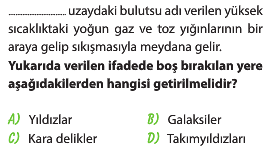 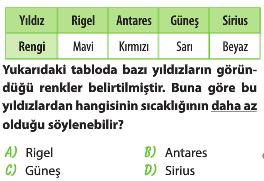 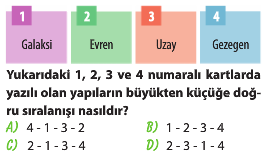 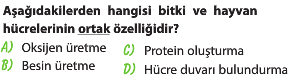 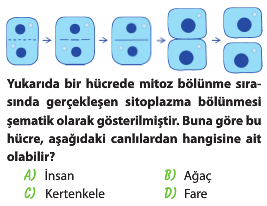 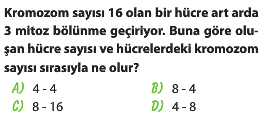 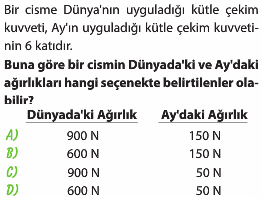 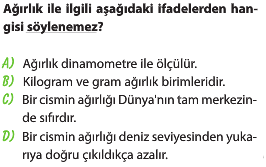 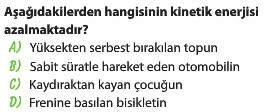 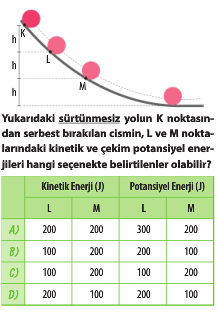 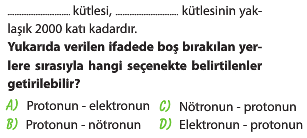 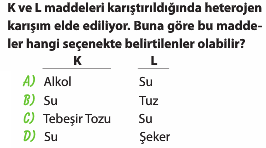 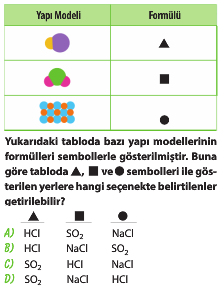 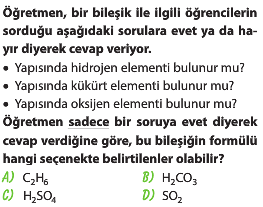 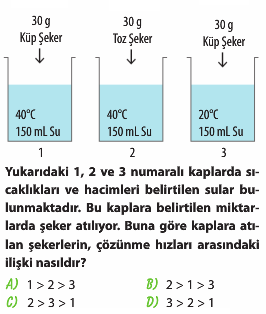 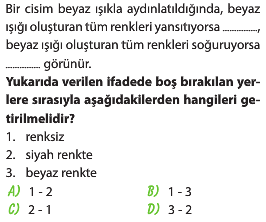 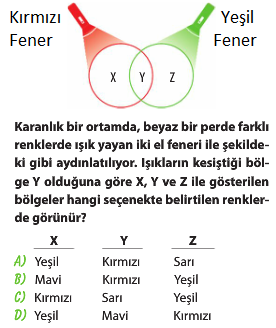 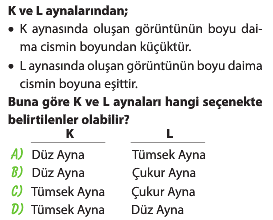 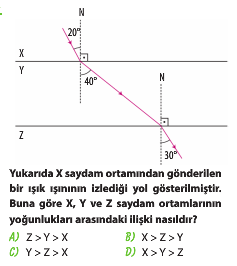 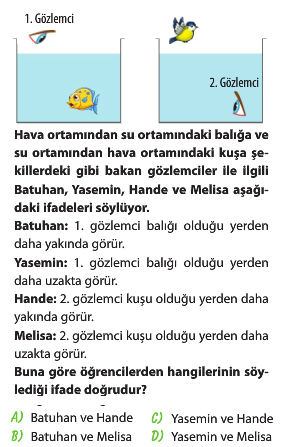 
BAŞARILAR
……………………………
FEN BİLİMLERİ ÖĞRT.